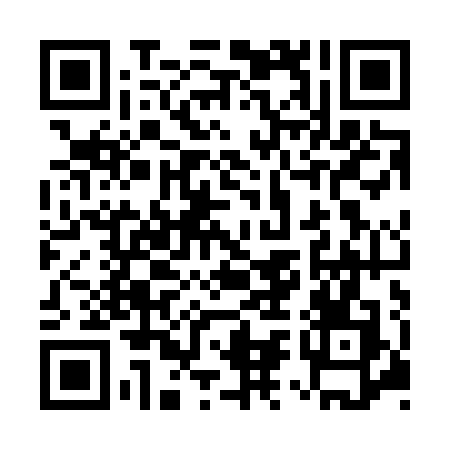 Ramadan times for Berrimah, AustraliaMon 11 Mar 2024 - Wed 10 Apr 2024High Latitude Method: NonePrayer Calculation Method: Muslim World LeagueAsar Calculation Method: ShafiPrayer times provided by https://www.salahtimes.comDateDayFajrSuhurSunriseDhuhrAsrIftarMaghribIsha11Mon5:395:396:5012:564:127:037:038:0912Tue5:395:396:5012:564:127:027:028:0913Wed5:395:396:5012:564:127:017:018:0814Thu5:395:396:5012:554:127:017:018:0715Fri5:405:406:5012:554:127:007:008:0716Sat5:405:406:5012:554:127:007:008:0617Sun5:405:406:5012:554:126:596:598:0518Mon5:405:406:5012:544:126:586:588:0519Tue5:405:406:5012:544:126:586:588:0420Wed5:405:406:5012:544:126:576:578:0321Thu5:405:406:5012:534:126:566:568:0322Fri5:405:406:5012:534:126:566:568:0223Sat5:405:406:5012:534:126:556:558:0124Sun5:405:406:5112:534:126:546:548:0125Mon5:405:406:5112:524:116:546:548:0026Tue5:405:406:5112:524:116:536:537:5927Wed5:405:406:5112:524:116:526:527:5928Thu5:405:406:5112:514:116:526:527:5829Fri5:405:406:5112:514:116:516:517:5730Sat5:405:406:5112:514:116:516:517:5731Sun5:405:406:5112:504:116:506:507:561Mon5:405:406:5112:504:106:496:497:562Tue5:405:406:5112:504:106:496:497:553Wed5:415:416:5112:504:106:486:487:544Thu5:415:416:5112:494:106:476:477:545Fri5:415:416:5112:494:106:476:477:536Sat5:415:416:5112:494:096:466:467:537Sun5:415:416:5112:484:096:466:467:528Mon5:415:416:5112:484:096:456:457:519Tue5:415:416:5112:484:096:446:447:5110Wed5:415:416:5112:484:086:446:447:50